お取引企業様　各位　　　　　　　　　　　　　　　　　　　　　　　　　　　　　　　　　　　2024年 吉日　　　　　　　　　　　　　　　　　　　　　　　　　　　　　　　　　　　　　　株式会社グッド・グッズメール：home@goodgoods.co.jp商 品 の ご 案 内平素より格別のご高配を賜り厚く御礼申し上げます.　本日は【makitaバッテリー対応！マッチングファイターV18ライト】のご案内です。本製品は「マキタのバッテリーが使えるライトが欲しい！」のお声から企画した製品です。当社のトップセラーYC-45Uの形状をモデルとし、バッテリーはお付けせずコストを抑えつつ高照度を実現！！小型のLEDとしてしっかりとした実績を積んだ当社のLEDを、国内外でトップクラスのシェアを誇るマキタ工具ユーザー様に、是非ご提案下さいませ。どうぞ、お目通しのほどよろしくお願い致します。マッチングファイターV18 60Wマキタバッテリー対応 品番：YC-61D JAN：4571461863368定価：13,000円　特徴①　マキタバッテリー対応品！電動工具シェア率トップのマキタ製バッテリ―が使用可能！　　マキタ社製バッテリー18V　対応品型番：　
BL1860B(6.0Ah)/BL1850B(5.0Ah)/BL1850(5.0Ah)/BL1840(4.0Ah)/BL1830B(3.0Ah)/BL1830 (3.0Ah)※当社取扱ございません。　※バッテリーは付属されません。特徴②　単管・パイプに掛けて使用できる！！　　一般的なパイプ・単管に合うU字アームで、掛けて利用が可能！軽トラの荷台の縁に掛けてもOK！　　また、アーム部分にはマグネット内蔵でしっかり鉄面に接着できます。ハンズフリー作業にも最適です。特徴③　USB出力付き！！　　スタンド部には強力マグネットを内蔵。特徴④　強力マグネット搭載！　　三脚の雲台鉄部に取り付けたり、鉄パイプなどに固定してご利用頂けます。　　※鉄面の鉄含有量や表面塗装により設置強度が異なります。【仕様】効率：60W（最大値） 照射角：約120度 防水等級：IPX4 発光色：昼光色（6500K）　　　　重量：約1. 3kg(本体のみ) サイズ：W220*H162*D68mm 材質：PC・ABS・アルミ例えばこんな使い方・・・・・・●工事用照明に！・・・マキタ製工具ユーザー様に最適！　　　　
●ガレージ・納戸に！・・・充電式だからコンセントが無い場所でもすぐに使える！ ●アウトドア用にも！・・・耐衝撃性に優れた頑丈ボディ！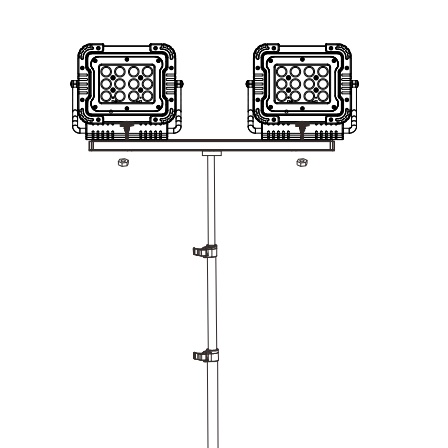 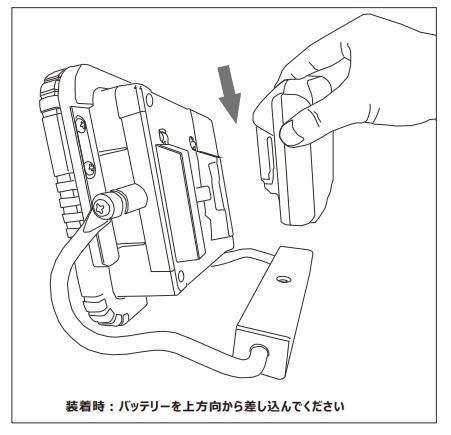 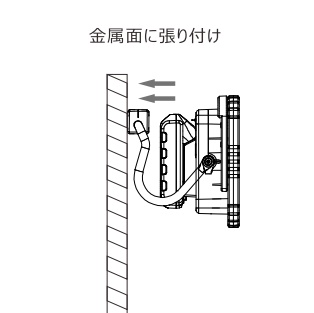 ご不明な点・ご相談等ございましたらお気軽にお問い合わせくださいませ。　　(株)グッド・グッズ　